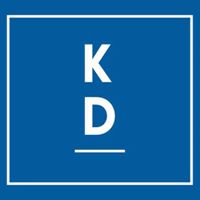 			2017-04-27			Interpellation till berört landstingsrådVad gör landstingsledningen för att minska personalomsättningen?När årsredovisningen för 2016 behandlades vid Landstingsfullmäktiges sammanträde 24 april konstaterade jag att personalomsättningen fortfarande är hög i landstinget Dalarna och dessutom ökat jämfört med 2015 och ställde frågan om vilka åtgärder landstingsledning avser vidta med anledning av detta, men fick inget svar. Personalomsättningen har för några grupper utvecklats enligt följande:Tandläkare		3,6% (2014), 14,4% (2015) och 21,7% (2016)Tandsköterskor		 7,0% (2014),  9,4% (2015) och 12,2% (2016)Läkare		6,3% (2014), 7,0% (2015) och 9,5% (2016)Sjuksköterskor		 8,6% (2014),  9,2% (2015) och 10,0% (2016)Undersköterskor		6,3% (2014), 7,0% (2015) och 9,6% (2016)Rehab/förebyggande personal	8,5% (2014), 12,6% (2015) och 13,5% (2016)Administration/ledning	4,8% (2014), 6,5% (2015) och 10,9% (2016)Kultur och bildning		7,1% (2014), 13,3% (2015) och 13,5% (2016)En hög personalomsättning leder ofta till kvalitetsförluster och ökade kostnader. Därför kan det vara befogat att närmare studera orsakerna när personalomsättningen är hög och stigande samt ta fram åtgärder för att minska densamma. Det finns naturligtvis olika orsaker till den höga personalomsättningen, men den kan vara orsakad av brister i arbetsmiljön.Mot bakgrund av detta frågar jag:Har orsakerna till den höga personalomsättningen analyserats? Vad visade i så fall analysen?Vilka åtgärder har vidtagits eller planeras för att minska personalomsättningen?Torsten LarssonKristdemokraterna